ПРОТОКОЛ 204 заседания президиума Саморегулируемой организации Союза проектных организаций «Прок»«02» марта 2016 г.Время проведения заседания: 15 ч. 15 м. — 15 ч. 50 м.Место проведения заседания: 111033, г. Москва, ул. Волочаевская, д. 17А, пом.1Присутствовали: члены президиума Саморегулируемой организации Союз проектных организаций «ПроЭк» (далее — Союз):Ахметов Якуб Искандярович;Чапаев Никита Николаевич;З. Гинзбург Борис Самойлович;Гудыма Александр Николаевич;Страхов Юрий Михайлович;Жомов Андрей Александрович;Скоробогатый Виктор Николаевич.ПОВЕСТКА ДНЯ:О председателе заседания президиума и об избрании секретаря заседания президиума Союза;О внесении изменений в свидетельство о допуске к видам работам, которые оказывают влияние на безопасность объектов капитального строительства, поступившего от члена Союза;ПО ПЕРВОМУ ВОПРОСУ повестки дня:В соответствии с п. 4.24. Положения о Президиуме Союза (утв. Внеочередным ОСЧ Союз «ПроЭк», Протокол № 02/1 от 25.04.2013 г.) на заседаниях Президиума Союза председательствует Президент Союза. Президентом Союза избран Ахметов Я.И. решением ОСЧ СРО Союз «ПроЭк» от 27.03.2015 г., Протокол № 02.Член Президиума Союза Жомов А.А. выдвинул на кандидатуру секретаря заседания Президиума Союза - Гинзбурга Б.С.Предложение вынесено на голосование.Голосовали: «ЗА» 6, «ПРОТИВ» О, «ВОЗДЕРЖАЛСЯ» 1.РЕШИЛИ: Избрать секретарем заседания Президиума Союза — Гинзбурга Б.С.ПО ВТОРОМУ ВОПРОСУ повестки дня:Член Президиума Союза Жомов А.А. доложил присутствующим о результатах рассмотрения заявления на внесение изменений в свидетельство о допуске к видам работам, которые оказывают влияние на безопасность объектов капитального строительства, поступившего от члена Союза, и представил Президиуму:- Общество с ограниченной ответственностью «Проектный институт инженерной и транспортной инфраструктуры «Кировводпроект» (ОГРН: 1144345012591; адрес - 610035, г. Киров, ул. Воровского, д. 78а).новое наименование - Общество с ограниченной ответственностью «Управляющая компания «Кировводпроект»Предложение вынесено на голосование.Голосовали: «ЗА» 7, «ПРОТИВ» О, «ВОЗДЕРЖАЛСЯ» о.РЕШИЛИ: внести изменения в сведения члена СРО Союз «ПроЭк»:- Общество с ограниченной ответственностью «Управляющая компания «Кировводпроект» (ОГРН: 1144345012591; адрес - 610035, г. Киров, ул. Воровского, д. 78а).Секретарь заседания Президиума подвел итоги голосования.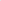 Председатель заседания Президиума объявил заседание закрытым.Председатель заседания          ____________           Ахметов Я.И.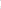 Секретарь заседания               ____________             Гинзбург Б.С.